Cabbage SoupIngredients: (serves 6)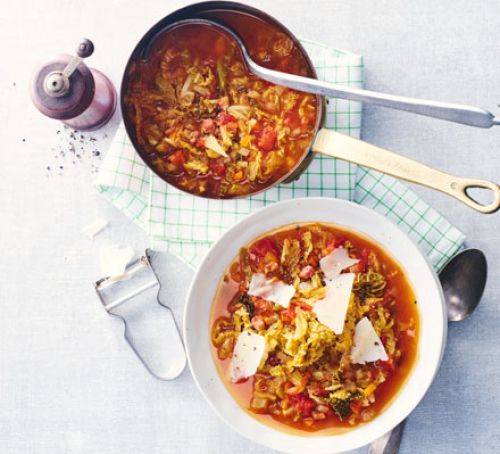 2 Tbsp. Olive oil1 Large Onion, finely chopped2 Celery Sticks, finely chopped1 Large Carrot, finely chopped70g Smoked Pancetta, diced (optional)1 Large Savoy Cabbage2 Fat garlic cloves, crushed1 heaped tsp. sweet smoked paprika1 tbsp. finely chopped rosemary1 x 400g can chopped tomatoes1.7l hot vegetable stock1 x 400g can chickpeas, drained and rinsedShaved parmesan to serve (optional)Crusty bread to serve (optional) Method:Heat the oil in a casserole pot over a low heat.Add the onion, celery and carrot with some salt, and fry gently for 15 mins or until veg begins to softenIf using pancetta add this to the pan tooTip in the cabbage and fry for 5 mins, then stir through the garlic, paprika and rosemary and cook for another minuteTip the chopped tomatoes and stock into the pan. Bring to a simmer, then cook uncovered for 30 minutes, adding the chickpeas for the final 10 minsSeason generously with salt and black pepper.Serve the soup with the parmesan and crusty bread if you wishhttps://www.bbcgoodfood.com/recipes/cabbage-soup 